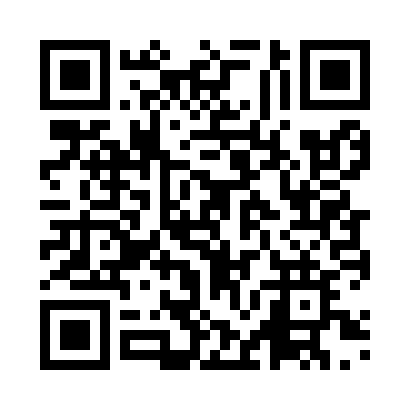 Prayer times for Misawa, JapanWed 1 May 2024 - Fri 31 May 2024High Latitude Method: NonePrayer Calculation Method: Muslim World LeagueAsar Calculation Method: ShafiPrayer times provided by https://www.salahtimes.comDateDayFajrSunriseDhuhrAsrMaghribIsha1Wed2:484:3311:323:236:318:092Thu2:464:3211:323:236:328:113Fri2:454:3111:313:236:338:124Sat2:434:3011:313:246:348:145Sun2:414:2811:313:246:358:156Mon2:404:2711:313:246:368:177Tue2:384:2611:313:256:378:188Wed2:364:2511:313:256:388:209Thu2:354:2411:313:256:398:2110Fri2:334:2311:313:256:408:2311Sat2:314:2211:313:266:418:2412Sun2:304:2111:313:266:428:2613Mon2:284:2011:313:266:438:2714Tue2:274:1911:313:266:448:2815Wed2:254:1811:313:276:458:3016Thu2:244:1711:313:276:468:3117Fri2:224:1611:313:276:478:3318Sat2:214:1511:313:286:488:3419Sun2:194:1411:313:286:498:3620Mon2:184:1311:313:286:498:3721Tue2:174:1211:313:286:508:3822Wed2:154:1211:313:296:518:4023Thu2:144:1111:313:296:528:4124Fri2:134:1011:313:296:538:4325Sat2:124:1011:323:296:548:4426Sun2:104:0911:323:306:558:4527Mon2:094:0811:323:306:568:4628Tue2:084:0811:323:306:568:4829Wed2:074:0711:323:316:578:4930Thu2:064:0711:323:316:588:5031Fri2:054:0611:323:316:598:51